Curriculum Vitae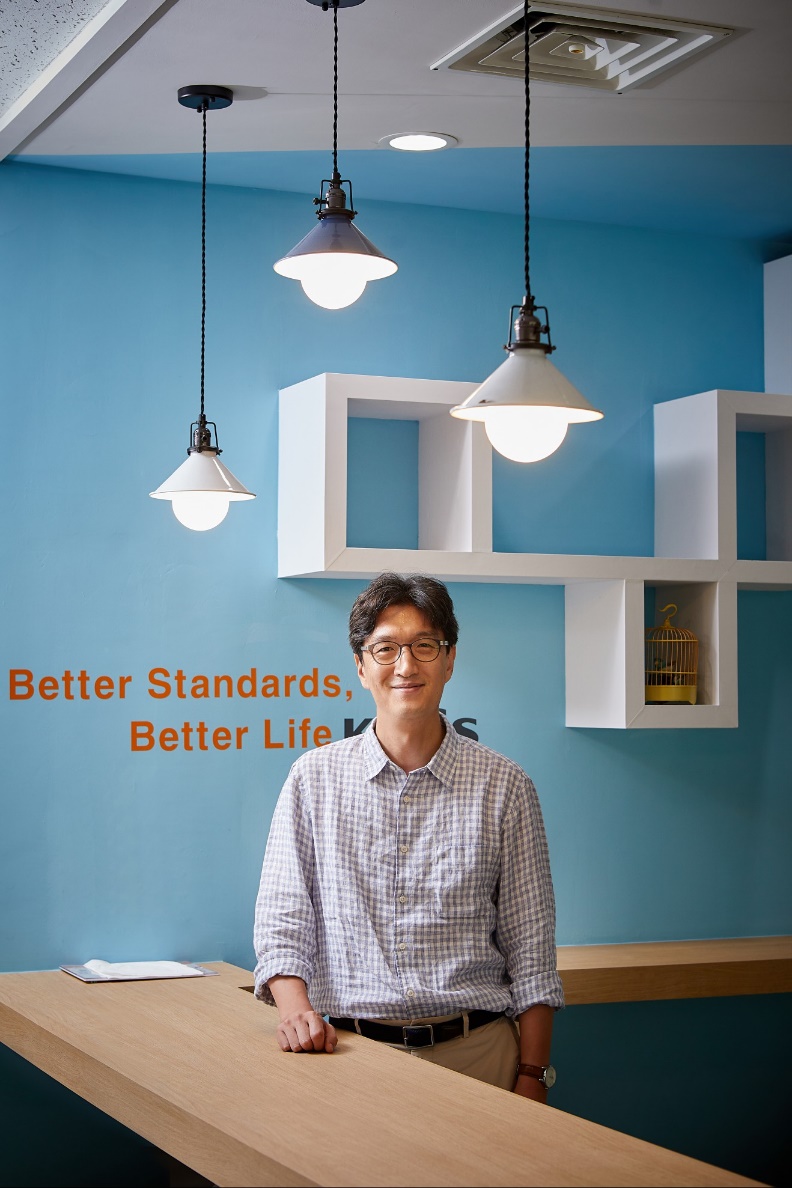 Lee, Dong-Hoon, Dr. rer. nat.Photometry and Radiometry Metrology GroupKorea Research Institute Standards and Science (KRISS) 267 Gajeong-Ro, Yuseong-Gu, Daejeon 34113, Republic of Korea Tel: +82-42-868-5706 Fax: +82-42-868-5022 E-mail: dh.lee@kriss.re.kr(1) Personal InformationDate of birth: 	06 January 1972 Nationality: 	KoreanStatus:	Married, three children, residing in Sejong-City, Korea(2) Education:1991.04 – 1993.09	B.S. (Vordiplom), Physics; 		Technical University of Clausthal, Germany1993.10 – 1997.09	M.S. (Diplom), Physics; 			University of Kaiserslautern, Germany1997.10 – 2000.12	Ph.D. (Dr. rer. nat.), Physics; 		University of Kaiserslautern, Germany(3) Career2001.02 – 2003.03	Post-doctoral Researcher, Center for Electro-optics, KAIST2003.03 – 2011.02	Senior Research Scientist, KRISS2012.01 – 2014.12	Head of Center for Photometry and Radiometry, KRISS2004.03 – 2024.02	Associate Professor in Science of Measurement, UST (adjunct)Since 2011.03	Principal Research Scientist, KRISSSince 2022.11	CEO of QRAD Inc. (adjunct)(4) Activities2018.07 – 2023.09	WG-KC Chair of Consultative Committee Photometry and Radiometry (CCPR) under International Committee for Weights and Measures (CIPM)2019.06 – 2023.09	Division 2 Secretary of CIE (International Commission on Illumination)Since 2023.09	Division 2 Director of CIE 